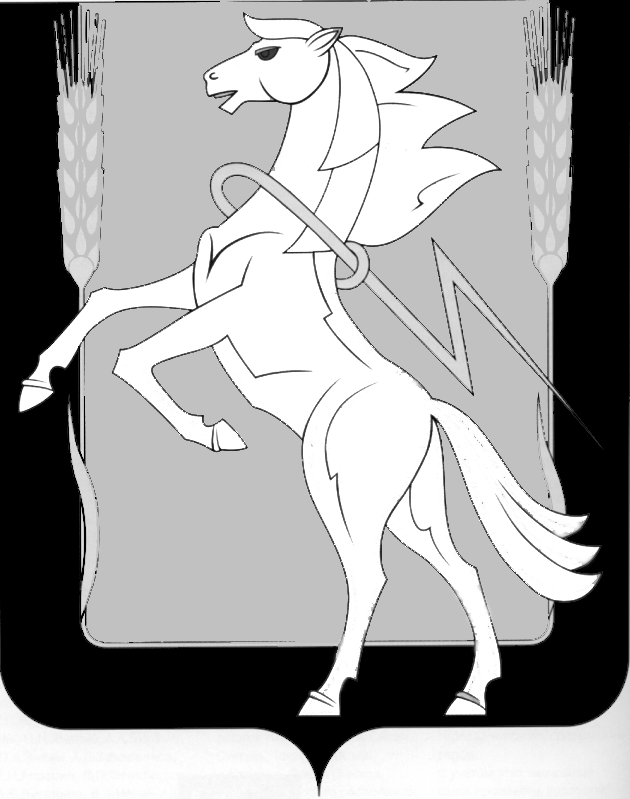 СОБРАНИЕ ДЕПУТАТОВ СОСНОВСКОГОМУНИЦИПАЛЬНОГО РАЙОНАшестого созыва РЕШЕНИЕот « 20 » апреля 2022 года № 299О внесении изменений в Порядок предоставления иных межбюджетных трансфертов из бюджета Сосновского муниципального района бюджетам сельских поселений входящих в состав Сосновского муниципального района, утвержденный Решением Собрания депутатов Сосновского муниципального района от 17 июня 2020 года № 736В соответствии со статьями 9, 142, 142.4 Бюджетного кодекса Российской Федерации, статьей 65 Федерального закона от 06.10.2003г. № 131-ФЗ «Об общих принципах организации местного самоуправления в Российской Федерации», Законом Челябинской области от 30.09.2008г. № 314-ЗО «О межбюджетных отношениях в Челябинской области», Уставом Сосновского муниципального района, Собрание депутатов Сосновского муниципального района шестого созыва РЕШАЕТ: Внести в Порядок предоставления иных межбюджетных трансфертов из бюджета Сосновского муниципального района бюджетам сельских поселений, входящих в состав Сосновского муниципального района следующие изменения: 1) в разделе 1исключить:а) подпункт 5 пункта 2;б) абзац 1 подпункта 1 пункта 3;в) подпункт 2 пункта 3раздел 5 исключить;приложения 1,2 к Порядку исключить. 2. Направить настоящее Решение Главе Сосновского муниципального района для подписания и опубликования.3. Опубликовать настоящее Решение в информационном бюллетене «Сосновская Нива» и разместить на сайте органов местного самоуправления Сосновского муниципального района в сети Интернет www.chelsosna.ru.4. Настоящее Решение вступает в силу со дня его официального опубликования.Глава Сосновского                                                            Председатель Собраниямуниципального района                                                    депутатов Сосновского                                                                                            муниципального района____________Е. Г. Ваганов                                     ___________Г. М. Шихалёва   